Kharytonov Yevgen MaksimovichExperience:Position applied for: 3rd EngineerDate of birth: 06.06.1926 (age: 91)Citizenship: UkraineResidence permit in Ukraine: YesCountry of residence: UkraineCity of residence: OdessaPermanent address: Rishilevskaya 34,aprt 36Contact Tel. No: +38 (048) 715-38-89 / +38 (063) 104-16-88E-Mail: serbulmar@mail.ruSkype: ser--mihaU.S. visa: NoE.U. visa: NoUkrainian biometric international passport: Not specifiedDate available from: 17.03.2017English knowledge: GoodMinimum salary: 3000 $ per monthPositionFrom / ToVessel nameVessel typeDWTMEBHPFlagShipownerCrewingDancer00.00.0000-00.00.0000Shiprepairyard UKRAINE.,Odessa. COSCOShipyard.,Dalyan2500-278000MAN, MAK, CATERPILLAR,SKODA,PIELSTICK,B&W,SKL-&mdash;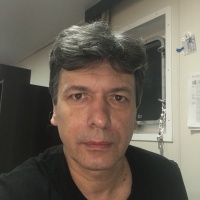 